Об утверждении условий приватизации муниципального имущества – административного здания и здания гаража расположенных по адресу: Республика Башкортостан, Кушнаренковский район, д. Старобаскаково, ул. Центральная, д. 2а и земельного участка с кадастровым номером 02:36:080301:113 площадью 2883  кв.м, расположенного по адресу: Республика Башкортостан, Кушнаренковский район, Матвеевский сельсовет, д. Старобаскаково, ул. Центральная, д. 2а.В соответствии с прогнозным планом (программой) приватизации имущества сельского поселения Матвеевский сельсовет муниципального района Кушнаренковский район Республики Башкортостан на 2017 год, утвержденным решением Совета сельского поселения Матвеевский сельсовет муниципального района Кушнаренковский район Республики Башкортостан № 147 от 30 августа 2017 года, руководствуясь Федеральным законом от 21.12.2001 года № 178-ФЗ «О приватизации государственного и муниципального имущества», ПОСТАНОВЛЯЮ:1. Организовать торги по продаже муниципального имущества – двухэтажного административного здания  площадью 302,7 кв.м, 1971 года постройки (далее - объект) и одноэтажного здания гаража площадью 115,2 кв.м, 1971 года постройки, расположенных по адресу: Республика Башкортостан, Кушнаренковский район, д. Старобаскаково, ул. Центральная, д. 2а и земельного участка с кадастровым номером 02:36:080301:113 площадью 2883 кв.м (далее - земельный участок), расположенного по адресу: Республика Башкортостан, Кушнаренковский район, Матвеевский сельсовет, д. Старобаскаково, ул. Центральная, д. 2а 2. Установить:форма проведения торгов- открытый аукцион;начальная цена продажи муниципального недвижимого имущества согласно Отчету независимого оценщика № 74-17 от 12.09.2017 г. составляет 396000 (триста девяносто шесть тысяч) рублей, (с НДС), в том числе:начальная цена двухэтажного административного здания  – 277500 (двести семьдесят семь тысяч пятьсот) рублей, в том числе НДС;начальная цена одноэтажного здания гаража - 46500(сорок шесть тысяч пятьсот) рублей, в том числе НДС;начальная цена земельного участка – 72000 (семьдесят две тысячи ) рублей; в том числе НДС;форма и сроки платежа- в безналичной форме единовременно в течение 10 дней с момента заключения договора купли- продажи в валюте Российской Федерации (рублях);задаток для участия в аукционе- 20% от начальной цены имущества, что составляет 79200 (семьдесят девять тысяч двести) рублей;шаг аукциона- 5% от начальной цены, что составляет 19800 (девятнадцать тысяч восемьсот) рублей.3. Комитету по управлению собственностью Министерства земельных и имущественных отношений Республики Башкортостан по Кушнаренковскому району обеспечить проведение торгов – на основании Соглашения.4. Контроль за выполнением настоящего постановления оставляю за собой.Глава сельского поселения                                                                                  Ф.С.ИсламовБашkортостан  РеспубликаһыКушнаренко районы муниципаль районыныңматвеев ауыл советыАУЫЛ БИЛӘМӘһе  башлығы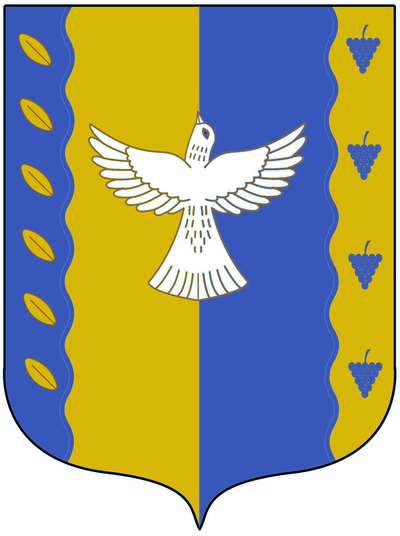 глава сельского поселенияматвеевский сельсовет        муниципального районаКушнаренковский районРЕСПУБЛИКИ БАШКОРТОСТАНKАРАРKАРАРKАРАРKАРАРKАРАРKАРАРПОСТАНОВЛЕНИЕПОСТАНОВЛЕНИЕПОСТАНОВЛЕНИЕПОСТАНОВЛЕНИЕПОСТАНОВЛЕНИЕПОСТАНОВЛЕНИЕ19сентябрь2017г.№4919сентября2017г.